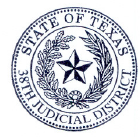 TODD M. WINSLOW		 38TH & 454th JUDICIAL DISTRICTS           Director	                                      Community Supervision & Corrections DepartmentUVALDE & REAL COUNTIES									         MEDINA COUNTY123 E. Nopal St.											                                 761 Avenue YUvalde, Texas 78801											                       Hondo, Texas 78861(830) 278.6671											                               (830) 741-6140(830) 278-1122											                        Fax (830) 426-8158Fax (830) 278-3157											                       RECEPTIONIST/SECRETARY POSITION The 38th & 454th Judicial Districts Community Supervision and Corrections Department has a position available for Receptionist/Secretary in our Hondo office. Salary is $30,000 annually, with a $3,000.00 increase in September.  Applicants must have a high school or GED diploma and preferably possess accounting experience, computer skills, office equipment knowledge and ability to work in a fast-paced professional environment. Bilingual preferred but not required. Benefits such as health insurance, retirement and paid holidays are provided. FOR AN APPLICATION:  please contact Cindy Atkinson, Human Resources Officer, at cindy.atkinson@38cscd.org or 830-900-7715, 123 E. Nopal St. Uvalde, Texas 78801 – Monday – Friday, 8-5.Applications along with resume will be accepted until position is filled.